Welcome to The Jolly Medical Centre.To register with this practice please complete this questionnaire as fully as possible. The questions have been designed to help your new GP get to know you and your medical history. It may take some time for your previous medical records to reach us. The information you give will help us provide you with good medical care.Consent given to contact for notification via   1) Email           2) Mobile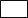 Application for online access to my medical recordI wish to have access to the following online services (please tick all that apply):I wish to access my medical record online and understand and agree with each statement (tick)For practice use onlyPersonal DetailsPersonal DetailsPersonal DetailsPersonal DetailsPersonal DetailsPersonal DetailsTitleHave you been registered here before?Have you been registered here before?Have you been registered here before?Yes               NoSurnamePrevious nameMale          FemaleMale          FemaleForename(s)AddressDate of birthNHS numberHome Tel. No.PostcodeMobile Tel. No.EmailWork Tel. No.OccupationNext of kinRelationshipContact NoAddressStatusSingle          Married             Separated            Divorced          Widowed            CohabitatingSingle          Married             Separated            Divorced          Widowed            CohabitatingSingle          Married             Separated            Divorced          Widowed            CohabitatingSingle          Married             Separated            Divorced          Widowed            CohabitatingSingle          Married             Separated            Divorced          Widowed            CohabitatingHealth DetailsHealth DetailsHealth DetailsAlcohol – alcohol use can affect your health and can interfere with certain medications and treatments. You answers will remain confidential so please be honest. Use the guide below to decide how many units you drink a week.Alcohol – alcohol use can affect your health and can interfere with certain medications and treatments. You answers will remain confidential so please be honest. Use the guide below to decide how many units you drink a week.Alcohol – alcohol use can affect your health and can interfere with certain medications and treatments. You answers will remain confidential so please be honest. Use the guide below to decide how many units you drink a week.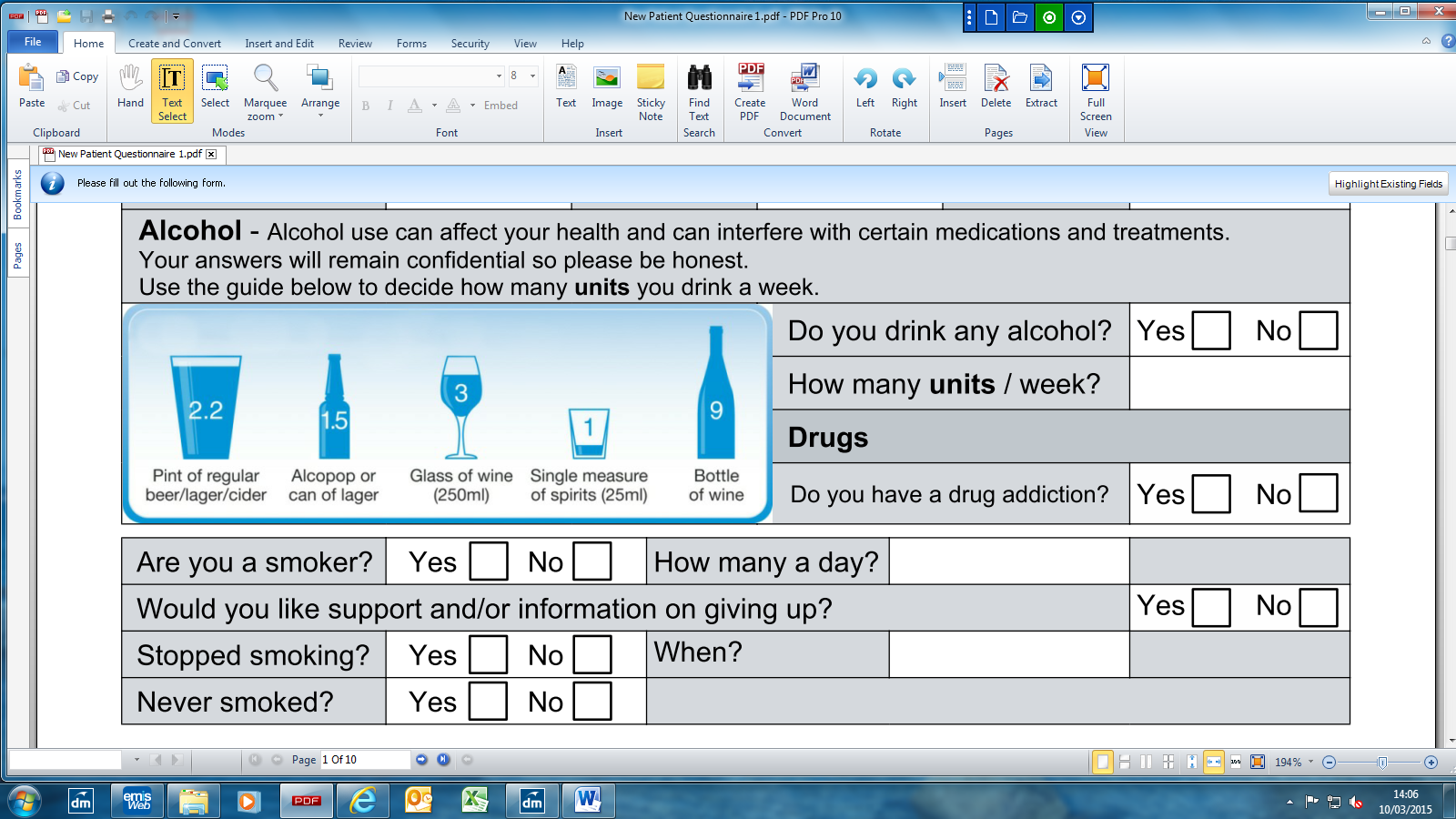 Do you drink any alcohol?Yes         NoHow many units week?DrugsDrugsDo you have a drug addiction?Yes         NoAre you a smoker?Yes         NoHow many a day?How many a day?Would you like support and/or information on giving up?Would you like support and/or information on giving up?Would you like support and/or information on giving up?Would you like support and/or information on giving up?Would you like support and/or information on giving up?Yes          NoStopped smoking?Yes        No    When?Never smoked?Yes        No Medical historyDo you have, or have had, any serious health problems (including operations/ long term conditions?Medical historyDo you have, or have had, any serious health problems (including operations/ long term conditions?Medical historyDo you have, or have had, any serious health problems (including operations/ long term conditions?Medical historyDo you have, or have had, any serious health problems (including operations/ long term conditions?Medical historyDo you have, or have had, any serious health problems (including operations/ long term conditions?Medical historyDo you have, or have had, any serious health problems (including operations/ long term conditions?DetailsDetailsDetailsDate (if known)AsthmaCancerCOPDChronic kidney diseaseDiabetesEpilepsyHeart attack/diseaseHigh blood pressureHigh cholesterolOsteoporosisStrokeMental health problemsUnderactive thyroidCirculation problemsOther serious illnessesAny operationsAny known allergiesYes         NoYes         NoAllergic toDetails of reactionRepeat medicationRepeat medicationRepeat medicationRepeat medicationAre you on any repeat medication?Are you on any repeat medication?Are you on any repeat medication?Yes              NoIf ‘yes’, do you have a repeat prescription slip from your previous GP?If ‘yes’, do you have a repeat prescription slip from your previous GP?If ‘yes’, do you have a repeat prescription slip from your previous GP?Yes              NoIf ‘Yes’, please hand in at Reception. If ‘No’ then list below any current medication you are taking and make sure you show Reception all your medication in its original packaging and labelling. We may need to contact your previous GP surgery to confirm your medication.If ‘Yes’, please hand in at Reception. If ‘No’ then list below any current medication you are taking and make sure you show Reception all your medication in its original packaging and labelling. We may need to contact your previous GP surgery to confirm your medication.If ‘Yes’, please hand in at Reception. If ‘No’ then list below any current medication you are taking and make sure you show Reception all your medication in its original packaging and labelling. We may need to contact your previous GP surgery to confirm your medication.If ‘Yes’, please hand in at Reception. If ‘No’ then list below any current medication you are taking and make sure you show Reception all your medication in its original packaging and labelling. We may need to contact your previous GP surgery to confirm your medication.Name of drugFrequency (how often drug is taken)Reason for using drugReason for using drugFamily medical historyHave any of your immediate relatives (brothers/sisters/parents) had any of the following?Family medical historyHave any of your immediate relatives (brothers/sisters/parents) had any of the following?Family medical historyHave any of your immediate relatives (brothers/sisters/parents) had any of the following?Family medical historyHave any of your immediate relatives (brothers/sisters/parents) had any of the following?Family medical historyHave any of your immediate relatives (brothers/sisters/parents) had any of the following?Family medical historyHave any of your immediate relatives (brothers/sisters/parents) had any of the following?Family medical historyHave any of your immediate relatives (brothers/sisters/parents) had any of the following?Family medical historyHave any of your immediate relatives (brothers/sisters/parents) had any of the following?Family medical historyHave any of your immediate relatives (brothers/sisters/parents) had any of the following?Family medical historyHave any of your immediate relatives (brothers/sisters/parents) had any of the following?Family medical historyHave any of your immediate relatives (brothers/sisters/parents) had any of the following?DetailsDetailsDetailsDetailsRelationshipRelationshipDate (if known)Date (if known)Heart attack or angina before 60Heart attack or angina before 60Heart attack or angina over 60Heart attack or angina over 60AsthmaAsthmaDiabetesDiabetesStrokeStrokeCancerCancerAny inherited diseasesAny inherited diseasesHospital Care ( the doctor may discuss with you the possibility of transferring you care to a local hospital)Hospital Care ( the doctor may discuss with you the possibility of transferring you care to a local hospital)Hospital Care ( the doctor may discuss with you the possibility of transferring you care to a local hospital)Hospital Care ( the doctor may discuss with you the possibility of transferring you care to a local hospital)Hospital Care ( the doctor may discuss with you the possibility of transferring you care to a local hospital)Hospital Care ( the doctor may discuss with you the possibility of transferring you care to a local hospital)Hospital Care ( the doctor may discuss with you the possibility of transferring you care to a local hospital)Hospital Care ( the doctor may discuss with you the possibility of transferring you care to a local hospital)Hospital Care ( the doctor may discuss with you the possibility of transferring you care to a local hospital)Hospital Care ( the doctor may discuss with you the possibility of transferring you care to a local hospital)Hospital Care ( the doctor may discuss with you the possibility of transferring you care to a local hospital)Are you currently under hospital care?Are you currently under hospital care?Are you currently under hospital care?Are you currently under hospital care?Yes            NoYes            NoIf ‘yes’ please complete details belowIf ‘yes’ please complete details belowIf ‘yes’ please complete details belowIf ‘yes’ please complete details belowIf ‘yes’ please complete details belowHospital NameHospital NameName of ConsultantName of ConsultantName of ConsultantName of ConsultantNature of problemNature of problemNature of problemNature of problemNature of problemDo you consider yourself to have a disability?Do you consider yourself to have a disability?Do you consider yourself to have a disability?Do you consider yourself to have a disability?Do you consider yourself to have a disability?Do you consider yourself to have a disability?Yes                       NoYes                       NoYes                       NoYes                       NoYes                       NoDetails of impairmentPhysical impairmentPhysical impairmentPhysical impairmentPhysical impairmentLearning disability/difficultyLearning disability/difficultyLearning disability/difficultyLearning disability/difficultySensory impairmentSensory impairmentSensory impairmentSensory impairmentMental health conditionMental health conditionMental health conditionMental health conditionOther (please state)Other (please state)Other (please state)Other (please state)Are you a carer?Yes                 NoYes                 NoYes                 NoYes                 NoIs someone a carer for you?Is someone a carer for you?Is someone a carer for you?Yes            NoYes            NoYes            NoFemales onlyFemales onlyFemales onlyFemales onlyFemales onlyFemales onlyFemales onlyFemales onlyFemales onlyDate of last cervical smear?Date of last cervical smear?Are your Pregnant?Are your Pregnant?Are your Pregnant?Yes               NoYes               NoHave you had a hysterectomy?Have you had a hysterectomy?Yes             NoYes             NoContraception – what is your current method of family planning?Contraception – what is your current method of family planning?Contraception – what is your current method of family planning?Contraception – what is your current method of family planning?Contraception – what is your current method of family planning?Contraception – what is your current method of family planning?Contraception – what is your current method of family planning?Contraception – what is your current method of family planning?Contraception – what is your current method of family planning?NoneCoilCoilInjectionInjectionContraceptive pillSterilisationSterilisationImplantImplantCondomPartner had vasectomyPartner had vasectomyHysterectomyHysterectomyEthnicity – How would you describe your ethnicity?Ethnicity – How would you describe your ethnicity?Ethnicity – How would you describe your ethnicity?Ethnicity – How would you describe your ethnicity?Ethnicity – How would you describe your ethnicity?Ethnicity – How would you describe your ethnicity?Ethnicity – How would you describe your ethnicity?Ethnicity – How would you describe your ethnicity?Ethnicity – How would you describe your ethnicity?WhiteBritishIrishIrishOther whiteOther whiteAsianAsian BritishBangladeshiBangladeshiIndianIndianPakistaniPakistaniOther AsianBlackBlack BritishAfricanAfricanCaribbeanCaribbeanOther blackOther blackMixedAsian & WhiteAsian & BlackAsian & BlackAsian & CaribbeanAsian & CaribbeanWhite AfricanWhite AfricanWhite CaribbeanOtherChineseJapaneseJapaneseMiddle EasternMiddle EasternTurkishTurkishAny other EthnicityPlease advise us on your first LanguagePlease advise us on your first LanguagePlease advise us on your first LanguageEnglishEnglishOther (please state)Other (please state)Children OnlyChildren OnlyChildren OnlyChildren OnlyChildren OnlyChildren OnlyPlease provide details of all vaccinationsPlease provide details of all vaccinationsDateDateDiphteria/Tetanus/ Whooping cough/ Polio1Meningitis C1Diphteria/Tetanus/ Whooping cough/ Polio2Meningitis C2Diphteria/Tetanus/ Whooping cough/ Polio3Meningitis C3Pneumococcal1Hib1Pneumococcal2Hib2Pneumococcal3Hib3Measles/ Mumps/ Rubella (MMR)1Hib boosterHib boosterMeasles/ Mumps/ Rubella (MMR)2Men C boosterMen C boosterPreschool Diphteria/Tetanus/Whooping cough/PolioHPV1RubellaHPV2BCGHPV3Teenage booster Diphteria/Tetanus/PolioOther:Other:Other:Other:Other:Appointments – please book the following appointments if applicable.Appointments – please book the following appointments if applicable.If taking repeat medicationAppointment with GP requiredIf you have COPD/AsthmaAppointment with Nurse requiredIf you have DiabetesAppointment with Nurse requiredIf you have heart disease or high blood pressureAppointment with Nurse or Health care assistant requiredIf you want to quit smokingAppointment with Nurse requiredIf you are under hospital careAppointment with GP requiredSurnameDate of birthFirst nameFirst nameAddressPostcodeAddressPostcodeEmail addressEmail addressTelephone numberMobile number1.  Booking appointments2.  Requesting repeat prescriptions3.  Accessing my medical record1.  I have read and understood the information leaflet provided by the practice2.  I will be responsible for the security of the information that I see or download3.  If I choose to share my information with anyone else, this is at my own risk4.  I will contact the practice as soon as possible if I suspect that my account has been accessed by someone without my agreement5.  If I see information in my record that is not about me or is inaccurate, I will contact the practice as soon as possiblePatient NHS numberPatient NHS numberPractice computer ID numberPractice computer ID numberPractice computer ID numberIdentity verified by (initials)DateMethodVouching Vouching with information in record Photo ID and proof of residence MethodVouching Vouching with information in record Photo ID and proof of residence MethodVouching Vouching with information in record Photo ID and proof of residence Authorised byAuthorised byAuthorised byAuthorised byDateDate account createdDate account createdDate account createdDate account createdDate account createdDate passphrase sentDate passphrase sentDate passphrase sentDate passphrase sentDate passphrase sentLevel of record access enabledAll  Prospective  Retrospective Detailed  Limited parts  Contractual minimum Level of record access enabledAll  Prospective  Retrospective Detailed  Limited parts  Contractual minimum Level of record access enabledAll  Prospective  Retrospective Detailed  Limited parts  Contractual minimum Notes / explanationNotes / explanation